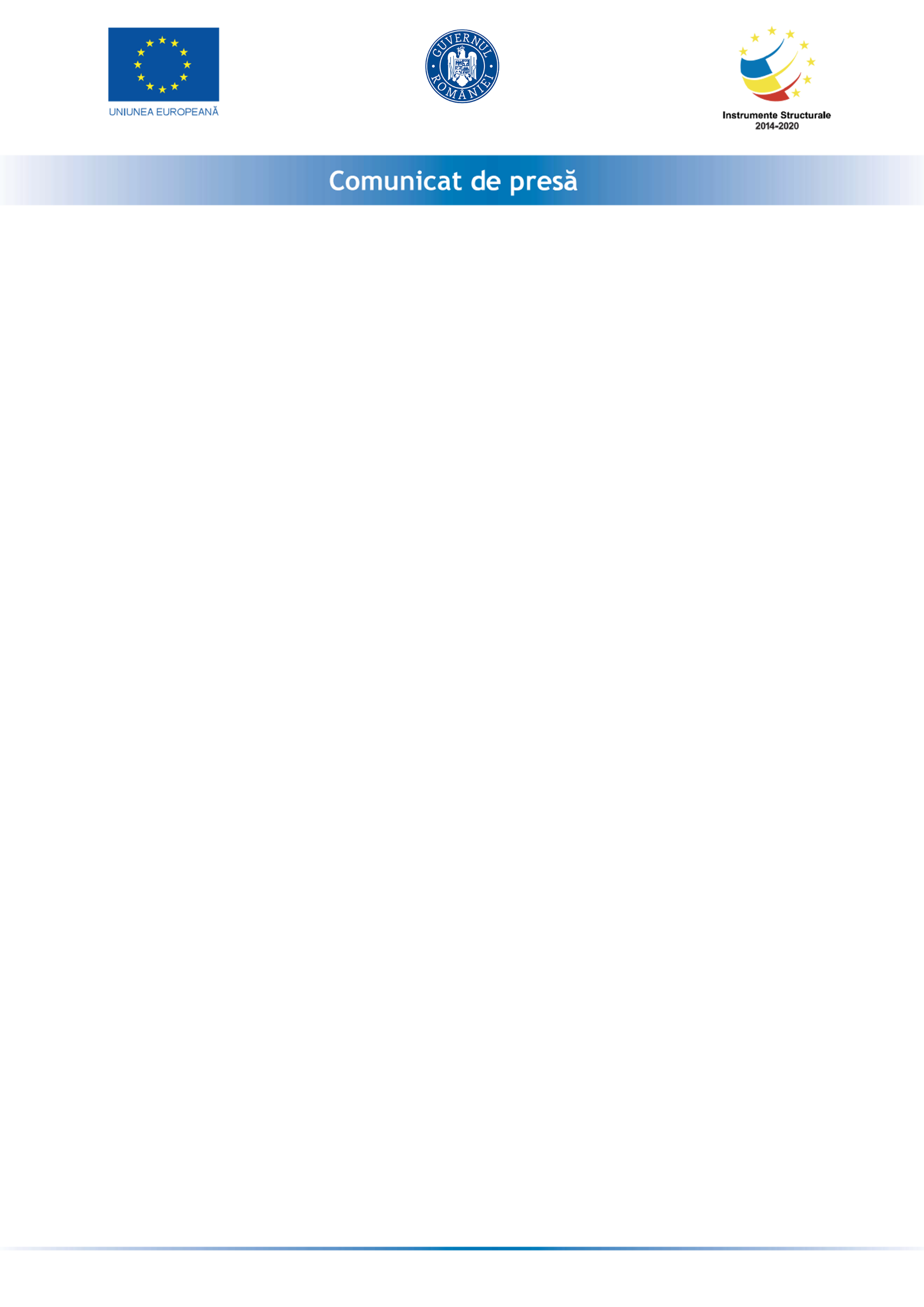 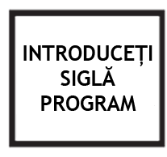 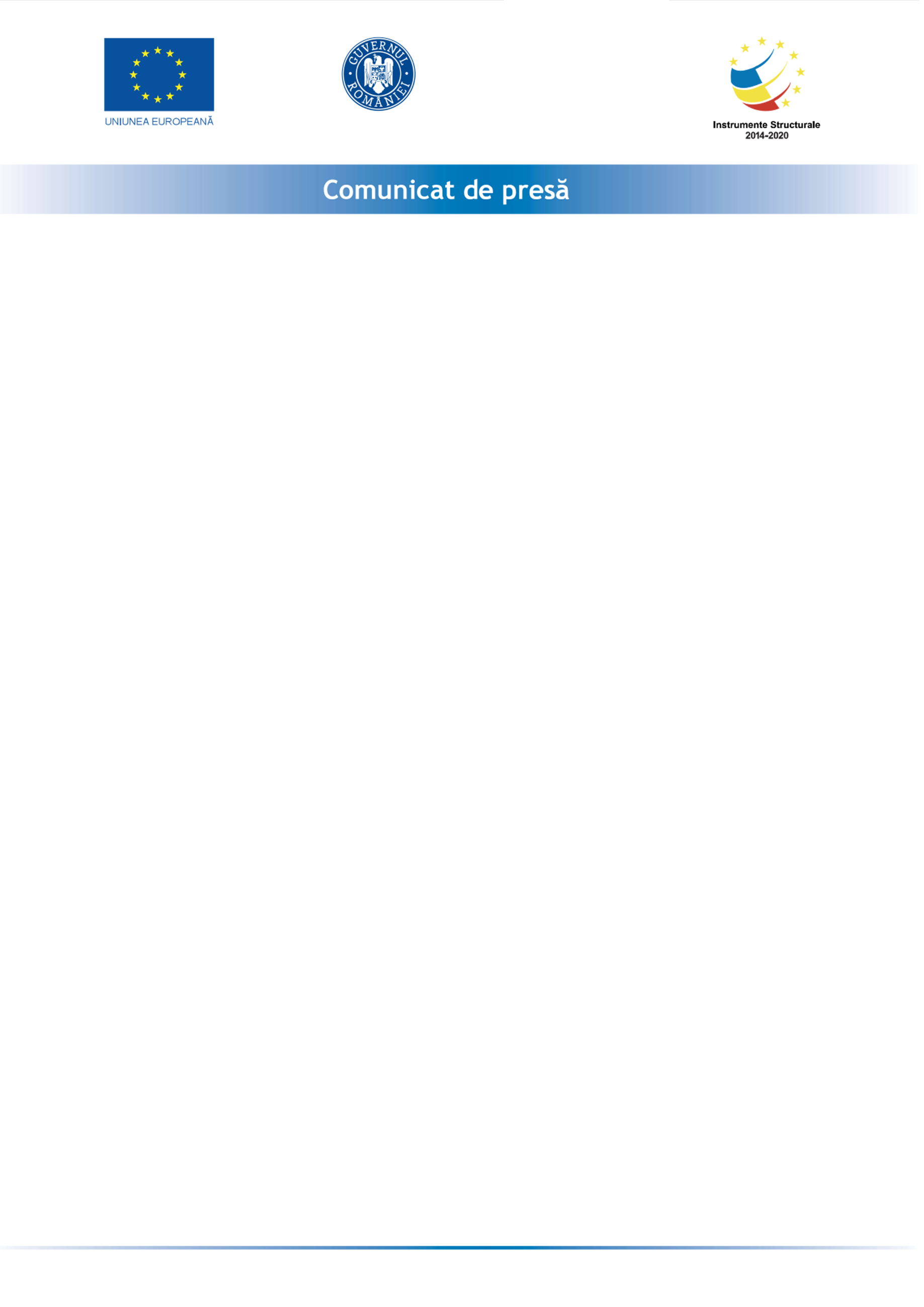 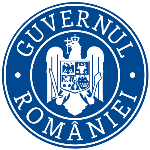 AMSOL INTEGRATE S.R.L. anunță lansarea proiectului cu titlul ”Granturi pentru capital de lucru acordate entităților din domeniul agroalimentar M2-AGRI-3584” proiect nr RUE 3584 înscris în cadrul Măsurii ”Granturi pentru capital de lucru”, instituită prin OUG nr. 61/2022.Proiectul se derulează pe o perioadă de maxim 12 luni, începând cu data semnării contractului de finanțare cu Ministerul Anteprenoriatului si Turismului (MAT) si Agenția pentru IMM, Atragerea de Investiții si Promovarea Exportului (AIMMAIPE), respectiv data de 22.06.2022.Obiectivul proiectului îl reprezintă sprijinirea pentru capital de lucru a societății comerciale AMSOL INTEGRATE S.R.L.Proiectul are printre principalele rezultate, următoarele: -menținerea activității pe o perioadă de minim 6 luni;-menținerea/suplimentarea numărului locurilor de muncă în cadrul unității față de data depunerii cererii, pe o perioadă de minimum 6 luni, la data acordării granturilorValoarea proiectului este de 63082.76 lei (valoarea totală) din care : 54593.7 lei grant si 8189,06 lei cofinanțare.Proiect cofinanțat din Fondul European de Dezvoltare Regionala prin Programul Operațional Competitivitate 2014-2020.Date de contact:MAN MARIUSEmail: amsolintegrate@gmail.comTelefon:0745250947